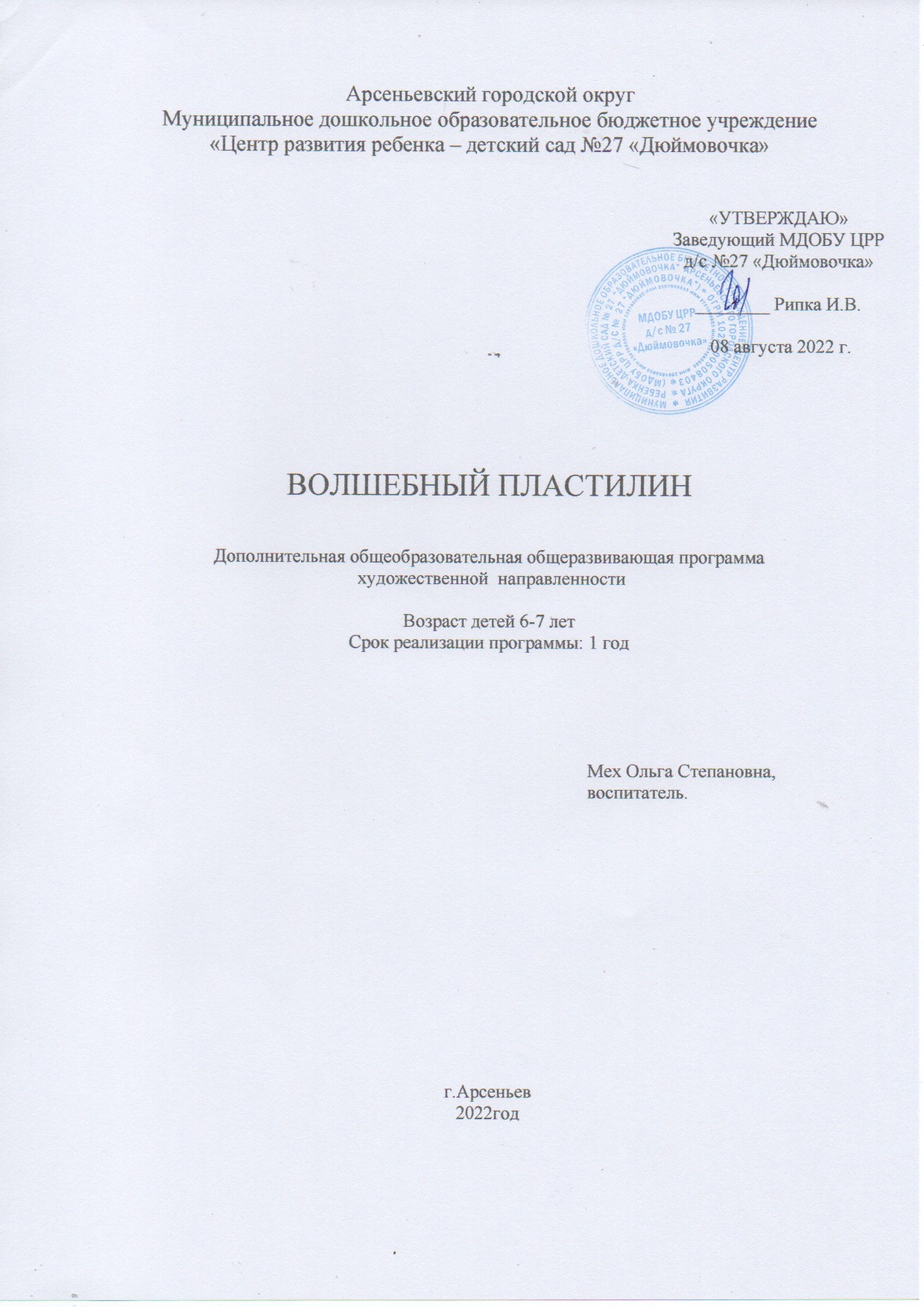 Раздел № 1. ОСНОВНЫЕ ХАРАКТЕРИСТИКИ ПРОГРАММЫ1.1 Пояснительная запискаАктуальность программы В настоящее время специалисты в области педагогики утверждают, что развитие интеллектуальных и мыслительных процессов необходимо начинать с развития мелкой моторики, которой принадлежит важная роль в формировании головного мозга, его познавательных способностей, становлению речи. Основная идея программы «Пластилиновый мир» - рисование картин пластилином. Этот жанр представляет собой создание лепных картин с изображением более или менее выпуклых, полуобъемных объектов на горизонтальной поверхности, с применением нетрадиционных техник и материалов. Именно изобразительная деятельность с использованием нетрадиционных техник является наиболее благоприятной для творческого развития детей. Умение видеть и понимать красоту окружающего мира способствует воспитанию эмоциональной культуры, развитию художественно-эстетического вкуса, трудовой и творческой активности, формирует целеустремленность, усидчивость, чувство взаимопомощи, дает возможность творческой самореализации личности. Дети овладевают навыками и приемами работы с инструментами – стека и пластилин. Направленность программы: художественная.Уровень освоения: стартовый (ознакомительный).Отличительные особенности: новизна заключается в развитии не только изобразительных навыков, но и интеллектуального развития детей через традиционные и нетрадиционные техники лепки. Но главное значение занятий по пластилинографии состоит в том, что в конце обучения, у ребенка развивается умелость рук, укрепляется сила рук, движения обеих рук становятся более согласованными, а движения пальцев дифференцируются, ребенок подготавливает руку к освоению такого сложного навыка, как письмо. Адресат программы: воспитанники подготовительной группы №6 (6-7 лет)         МДОБУ ЦРР д/сада № 27 «Дюймовочка», г. Арсеньев.Особенности организации образовательного процесса:Режим занятий:1 занятие в неделю, 4 занятия в месяц;Продолжительность образовательного процесса:- объём – 36 академических часов;- срок реализации – 9 месяцев;- длительность одного занятия –  30 минут (один академический час).1.2 Цель и задачи программыЦель программы:Развитие художественно-творческих способностей, мелкой моторики у детей старшего дошкольного возраста через использование технологии пластилинография.Задачи программы:Воспитательные:Совершенствовать трудовые навыки, формировать культуру труда, умению бережно и экономно использовать материал, содержать в порядке рабочее место.Воспитывать усидчивость, аккуратность в работе, желание доводить начатое дело до конца.Способствовать формированию у ребенка эмоционального отклика на продукт собственной деятельности и работы своих сверстников.Воспитывать отзывчивость, доброту, умение сочувствовать персонажам и желание помогать им.Развивающие:Развивать художественный вкус, фантазию, изобретательность,пространственное воображение.Способствовать развитию сотрудничества детей при выполненииколлективных сюжетных и декоративных композиций, поощряястремление использовать разные способы лепки.Развивать чувство цвета, формы, зрительную память, воображение.Развивать у детей глазомер, совершенствовать мелкую моторику рук, приучая к точным движениям пальцев.Обучающие:Освоить базовые навыки работы с пластилином (раскатывание, сплющивание, вытягивание, размазывание).Формировать умения изображать картины, передавая простейшие образы предметов и явлений окружающего мира посредством пластилинографии.Познакомить с новыми приёмами лепки (шариковый, жгутиковый, капельный и прием размазывания) из пластилина в изображении картин, рельефов и барельефов.Формировать умения детей обследовать различные объекты (предметы) с помощью зрительного и тактильного анализаторов для обогащения и уточнения восприятия их формы, пропорции и цвета.1.3 Содержание программыУчебный план Содержание учебного плана 1. Раздел: У нас в гостях пластилин1.1 Тема: Волшебный пластилинТеория. История возникновения и свойства пластилина (презентация).Практика. Игра «Что может пластилин».1.2 Тема: Смешивание цветов из пластилинаТеория. Беседы о приемах и правилах смешивания пластилина разных цветов для получения новых оттенков.Практика. Игра «Пластилиновая радуга».2. Раздел: Рисуем картины пластилином (прием надавливания и размазывания)2.1 Тема: Закрашивание готовых образовТеория. Правила размазывания пластилином готовых образов (картинки: осенние листья, грибы, овощи и фрукты, животные).Практика. Практическая работа в игровой форме «Поможем художнику».2.2 Тема: Рисование и закрашивание новых образов из объектов окружающего мира.Практика. Самостоятельное рисование образа, используя трафареты или рисование карандашом с последующим закрашиванием пластилином. 3. Раздел: Рельефные и барельефные картины пластилином (прием сплющивания, надавливания, сглаживания и размазывания)3.1 Тема: Закрашивание готовых образовТеория. Знакомство с жанром в изобразительном искусстве, как рельеф и барельеф, используя презентации, видео и репродукции картин. Объяснение правил работы изображения рельефов и барельефов с применением приемов сплющивания, надавливания, сглаживания и размазывания. Практика. Практическая работа: «Осенний пейзаж», «Осеннее дерево», «Урожай», «Натюрморт».3.2 Тема: Создание и изображение образов из объектов окружающего мира.Практика. Самостоятельное изображение рельефов и барельефов с применением приемов сплющивания, надавливания, сглаживания и размазывания («Снеговик», «Елочка», «Новогодняя игрушка», «Подарок папе», «Зимний пейзаж»).4. Раздел: Рисуем картины пластилином (прием шариковый, жгутиковый и капельный)4.1 Тема: Изображаем образы шариковым способомТеория .Беседа о способе изображения объектов маленькими и большими шариками.  Практика. Практическая работа: «Сказочный герой», «Первоцвет», «Подарок маме», «Весенний пейзаж».4.2 Тема: Изображаем образы жгутиковым способомТеория.  Беседа о способе изображения объектов жгутиками.Практика.  Практическая работа: «Цветочная полянка», «Рыбка», «Насекомое», «Ваза с цветами».4.3 Тема: Изображаем образы капельным способомТеория.  Беседа о способе изображения объектов капельками.Практика.  Практическая работа: «Волшебный цветок», «Разноцветные узоры», «Амулет», «Павлин».5. Раздел: Коллективное творчество5.1 Тема: Коллективная работа «Здравствуй лето!»Теория. Беседа о лете.Практика. Практическая работа с использованием ранее изученных приемов и способов пластилинографии.1.4 Планируемые результатыЛичностные результаты:Обучающийся будет бережно относиться к инструментам, материалам, сможет организовать своё рабочее место и доводить начатое дело до конца.У обучающегося будет сформирована потребность эмоционально реагировать на продукт собственной деятельности и работы своих сверстников.Метапредметные результаты:Обучающийся будет знать последовательность выполнения работы и правила выполнения сюжетных и декоративных композиций.Обучающийся приобретёт навык работы в паре, группе.Предметные результаты:Обучающийся будет знать основные приёмы работы в технике пластилинографии.Обучающийся будет уметь изображать картины, передавая простейшие образы предметов и явлений окружающего мира посредством пластилинографии.Обучающийся будет владеть новыми приёмами лепки (шариковый, жгутиковый, капельный и прием размазывания) из пластилина в изображении картин, рельефов и барельефов.РАЗДЕЛ № 2. ОРГАНИЗАЦИОННО-ПЕДАГОГИЧЕСКИЕ УСЛОВИЯ2.1 Условия реализации программы1. Материально-техническое обеспечение:Материалы и инструменты: пластилин «Восковой», набор стеков, пластмассовый нож для резки пластилина, цветной картон, набор сюжетных картинок, простой карандаш, флакончик с растительным маслом для облегчения очистки рук и поверхности от налипшего пластилина, бумажные салфетки для вытирания рук и рабочего места, «бросовый» материал – перья, пуговицы, бусинки и т.д.2. Учебно-методическое и информационное обеспечение:- наглядный материал (картины, фотографии, образцы, муляжи, и т.д.);- интернет ресурсы;- аудио и видеозаписи. 2.2 Оценочные материалы и формы аттестацииНа занятиях используются следующие оценочные материалы и формы аттестации: беседа, педагогическое наблюдение, игра, выставка детского творчества различного уровня (группового, внутри ДОУ, городского), итоговое занятие в конце учебного года.2.3 Методические материалыМетоды работы:-информационно-рецептивный метод - сообщение готовой информации разными средствами;-репродуктивный - формирует умения и навыки работать по предложенномуобразцу, то есть подаёт знания в готовом виде.-проблемного изложения материала - формирует умения творчески решатьпроблемы.2.4 Календарный учебный графикСПИСОК ЛИТЕРАТУРЫ1.Грибовская, А. А. Народное искусство и детское творчество [Текст]: методическое пособие для воспитателей / А. А. Грибовская. - М.: Просвещение, 2004.2. Дьяченко, О. М. Чего на свете не бывает [Текст] / О. М. Дьяченко, Е. Л. Агаева. - М.: Просвещение, 1991.3. «Пластилинография» Г.Н. Давыдова 2008 год.4. М. Новацкая «Пластилиновые секреты. Как за 30 минут слепить сказку» Питер, 2012 год.5. Мастерилка «Волшебный пластилин». Пособие для занятий с детьми. А.В. Белошистова., О.Г. Жукова, АРКТИ 2007 год.6. Давыдова Г.Н. Пластилинография для малышей. – Скрипторий, 2003.№ п/пНазвание раздела, темыКоличество часовКоличество часовКоличество часовФормы аттестации/контроля№ п/пНазвание раздела, темыВсегоТеорияПрактикаФормы аттестации/контроля1У нас в гостях пластилин2111.1Волшебный пластилин1 0,25 0,75Игра1.2Смешивание цветов20,75 1,25 Игра 2Рисуем картины пластилином (прием надавливания и размазывания)91,57,52.1Закрашивание готовых образов 5 1,53,5Педагогическое наблюдение  2.2Рисование и закрашивание новых образов  из объектов окружающего мира5	 -5Педагогическое наблюдение  3Рельефные и барельефные картины пластилином (прием сплющивания, надавливания, сглаживания и размазывания)9		1,57,53.1Изображение готовых образов 5 1,53,5Беседа3.2Создание и изображение образов  из объектов окружающего мира5	-5Педагогическое наблюдение  4Рисуем картины пластилином (прием шариковый, жгутиковый и капельный)154,510.54.1Изображаем образы шариковым способом51,53,5Беседа   4.2Изображаем образы жгутиковым способом51,53,5Педагогическое наблюдение  4.3Изображаем образы капельным способом51,53,5Выставка 5Коллективное творчество10,50,55.1Коллективная работа «Здравствуй лето!»10,50,5Педагогическое наблюдение, выставка Итого:36 927Этапы образовательного процессаЭтапы образовательного процесса1 годПродолжительность учебного года, неделяПродолжительность учебного года, неделя36Количество учебных днейКоличество учебных дней36Продолжительность учебного периода 9 месяцев01.09.2022 – 30.05.2023Возраст детей, летВозраст детей, лет6-7 Продолжительность занятия, часПродолжительность занятия, час1Режим занятияРежим занятия1 раз/нед.Годовая учебная нагрузка, часГодовая учебная нагрузка, час36